        ЗАГАДКИ ЦАРСТВА «ФАУНЫ»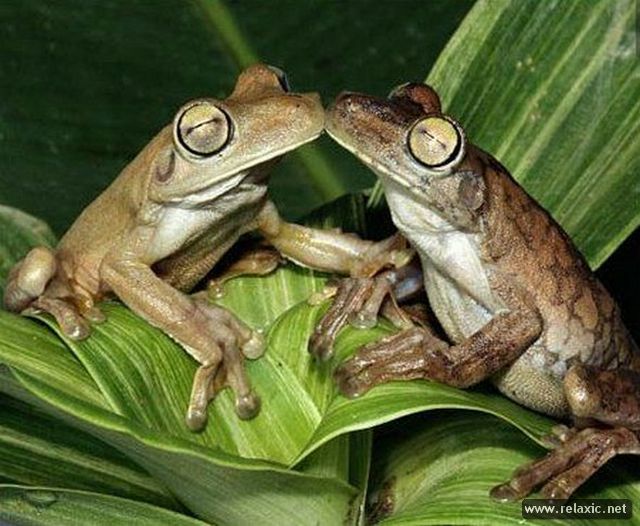 Вопросы викторины:В какой части тела откладывается жир у утконоса?
хвостКрокодил какого возраста считается взрослым?
старше 8 летКакое животное в случае опасности брызгает вонючей жидкостью, которая может ослепить?
скунсКакое животное почти никогда не пьет, а за день может съесть килограмм листьев эвкалипта?
коалаКакое общий признак есть у коалы, вомбата и кенгуру? 
они сумчатыеКакое животное может преобразовывать свой жир в воду, если долго не может найти питьевой источник?   
верблюдПочему енота называют "енот-полоскун"?
потому что перед едой он часто полощет корм в водеНа каком континенте еще, кроме Африки, живут слоны?
АзияОдна из уникальных способностей геккона состоит в том, что он может удерживаться на любой поверхности благодаря 
маленьким цепким щеточкам на пальцах ногГолос какого животного ещё никто ни разу не слышал?
ЖирафаНа груди какого медведя  находится белое, иногда с желтоватым оттенком пятно, по форме напоминающее латинскую букву V?
Медведь гималайскийКакая порода собак является - древнейшей породой. Её предков высоко ценили в Вавилоне, они сражались на аренах Древнего Рима и со времен Юлия Цезаря известны в Британии?
МастифКакое животное (из семейства кошачьих) по дерзости нападений на людей порой даже превосходят львов и тигров?
ЛеопардКакое животное используют специалисты-паразитологи  для количественного учета клещей в природных очагах энцефалита и туляремии?
ЕжаКрик, какого животного напоминает крик осла?
Пустынной зебры        ЗАГАДКИ ЦАРСТВА «ФАУНЫ»Вопросы викторины:В какой части тела откладывается жир у утконоса?Крокодил какого возраста считается взрослым?Какое животное в случае опасности брызгает вонючей жидкостью, которая может ослепить?Какое животное почти никогда не пьет, а за день может съесть килограмм листьев эвкалипта?Какое общий признак есть у коалы, вомбата и кенгуру? Какое животное может преобразовывать свой жир в воду, если долго не может найти питьевой источник?   Почему енота называют "енот-полоскун"?На каком континенте еще, кроме Африки, живут слоны?Одна из уникальных способностей геккона состоит в том, что он может удерживаться на любой поверхности благодаря ……………Голос какого животного ещё никто ни разу не слышал?На груди какого медведя  находится белое, иногда с желтоватым оттенком пятно, по форме напоминающее латинскую букву V?Какая порода собак является - древнейшей породой. Её предков высоко ценили в Вавилоне, они сражались на аренах Древнего Рима и со времен Юлия Цезаря известны в Британии?Какое животное (из семейства кошачьих) по дерзости нападений на людей порой даже превосходят львов и тигров?Какое животное используют специалисты-паразитологи  для количественного учета клещей в природных очагах энцефалита и туляремии?Крик, какого животного напоминает крик осла?
